ООО «АРТА»Общество с ограниченной ответственностьюЮридический адрес: . Липецк, ул. 8-е Марта, д.13, пом.4Фактический адрес: . Липецк, ул. 8-е Марта, д.13, пом.4Тел./факс: 8(4742) 22-70-61, 22-60-39эл.почта: oooarta@yandex.ruВопросы в виде тестовдля письменного (компьютерного) тестирования иных работников субъектов транспортной инфраструктуры, подразделения транспортной безопасности, выполняющих работы, непосредственно связанные с обеспечением транспортной безопасности на объекте транспортной инфраструктуры и (или) транспортном средстве в сфере дорожного хозяйства, автомобильного транспорта и городского наземного электрического транспорта в ходе проверки у аттестуемых лиц знаний, умений и навыков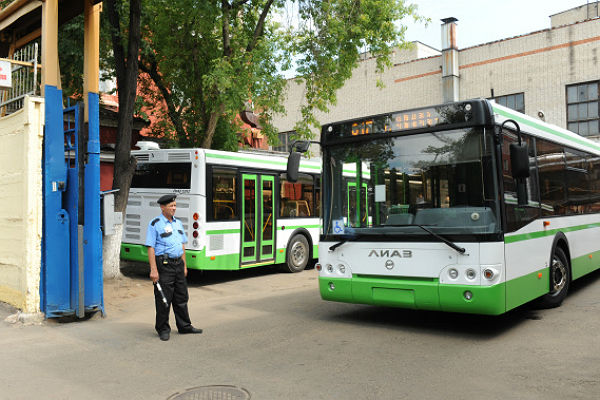 Липецк2017 годООО «АРТА»Общество с ограниченной ответственностьюЮридический адрес: . Липецк, ул. 8-е Марта, д.13, пом.4Фактический адрес: . Липецк, ул. 8-е Марта, д.13, пом.4Тел./факс: 8(4742) 22-70-61, 22-60-39эл.почта: oooarta@yandex.ruВопросы в виде тестовдля письменного (компьютерного) тестирования иных работников, субъектов транспортной инфраструктуры, подразделения транспортной безопасности, выполняющих работы, непосредственно связанные с обеспечением транспортной безопасности на объекте транспортной инфраструктуры и (или) транспортном средстве в сфере дорожного хозяйства, автомобильного транспорта и городского наземного электрического транспорта при проведении итоговой аттестации  в ходе проверки знаний, умений и навыков.1. Основной законодательный акт Российской Федерации в области транспортной безопасности:2.Какое определение понятия «Обеспечение транспортной безопасности» является правильным?3.Какое определение понятия «Акт незаконного вмешательства» является правильным:4.Согласно Федеральному закону от 09.02.2007г. № 16-ФЗ «О транспортной безопасности» уровень безопасности – это:5.В соответствии с пунктом 9, статьи 1 Федерального закона от «09» февраля 2007 года № 16-ФЗ «О транспортной безопасности», юридические лица, индивидуальные предприниматели и физические лица, являющиеся собственниками объектов транспортной инфраструктуры и (или) транспортных средств или использующие их на ином законном основании, определены как:6.Согласно Федеральному закону от 09.02.2007 г. № 16-ФЗ «О транспортной безопасности» целями обеспечения транспортной безопасности являются:7.Сколько Уровней безопасности для объектов транспортной инфраструктуры и транспортных средств установлено постановлением Правительства Российской Федерации от 10.12.2008 г. № 940 «Об уровнях безопасности объектов транспортной инфраструктуры и транспортных средств и о порядке их объявления (установления)»?8.Согласно Федеральному закону от 09.02.2007 г. «О транспортной безопасности» транспортный комплекс - это: 9.Лица, ответственные за обеспечение транспортной безопасности объекта транспортной инфраструктуры в сфере дорожного хозяйства, автомобильного транспорта и городского наземного электрического транспорта назначаются: 10.Какой уровень безопасности объектов транспортной инфраструктуры и транспортных средств, в соответствии с пунктом 2 Постановления Правительства РФ от «10» декабря 2008 года № 940 «Об уровнях безопасности объектов транспортной инфраструктуры и транспортных средств и о порядке их объявления (установления)», действует постоянно, если не объявлен иной уровень безопасности?11.Каким нормативным правовым актом установлены правила аттестации сил обеспечения транспортной безопасности?12.Проверка сотрудников сил обеспечения транспортной безопасности с целью выявления оснований для прекращения трудовых отношений или отказа в приеме на работу проводится на основании требований13.Проверка уровня физической подготовки назначается для работников. 14.Для проверки соответствия уровня физической подготовки дается:15.Какая ответственность предусматривается частью 1 статьи 11.15.2. «Нарушение установленных в области обеспечения транспортной безопасности Порядков и Правил» Кодекса РФ об административных правонарушениях для индивидуальных предпринимателей?16.Согласно Федеральному закону от 09.02.2007 г. № 16-ФЗ «О транспортной безопасности» к транспортным средствам автомобильного транспорта относятся:17.Что входит в обязанности физического лица, следующего либо находящегося на объекте транспортной инфраструктуры и транспортном средстве по вопросам обеспечения транспортной безопасности в свете требований постановления Правительства РФ от 15.11.2014 г. № 1208?18.Что запрещается физическим лицам, следующим либо находящимся на объекте транспортной инфраструктуры или транспортном средстве по вопросам обеспечения транспортной безопасности в свете требований постановления Правительства РФ от 15.11.2014 г. № 1208?19.Обеспечение транспортной безопасности объектов транспортной инфраструктуры и транспортных средств, в соответствии с пунктом 1, статьи 4 Федерального закона от «09» февраля 2007 года № 16-ФЗ «О транспортной безопасности», возлагается на:20.Какие лица, в соответствии с пунктом 1, статьи 10 Федерального закона от «09» февраля 2007 года № 16-ФЗ «О транспортной безопасности», имеют право выполнять работы, непосредственно связанные с обеспечением транспортной безопасности?21.Количество категорий по транспортной безопасности объектам транспортной инфраструктуры и транспортным средствам устанавливается:22.Согласно Федеральному закону от 06.03.2006 г. № 35-ФЗ «О противодействии терроризму» терроризм – это:23. Реестр категорированных объектов транспортной инфраструктуры и/или транспортных средств ведется:24.Какова последовательность действий субъекта транспортной инфраструктуры в целях обеспечения транспортной безопасности?25.Основные задачи категорирования объектов транспортной инфраструктуры и транспортных средств:26.Сколько устанавливается категорий для объектов транспортной инфраструктуры автомобильного транспорта, дорожного хозяйства и городского наземного электрического транспорта?27.Сколько устанавливается категорий для транспортных средств автомобильного транспорта?28. Сколько устанавливается категорий для транспортных средств городского наземного электрического  транспорта?29.Оценка уязвимости объектов транспортной инфраструктуры и транспортных средств представляет собой текстовый документ с графическими план- схемами и разрабатывается в:30.Сведения о результатах проведенной оценки уязвимости объектов транспортной инфраструктуры или транспортных средств являются:31.Для каких объектов транспортной инфраструктуры устанавливается перевозочный сектор зоны транспортной безопасности объектов транспортной инфраструктуры?32.План обеспечения транспортной безопасности объектов транспортной инфраструктуры или транспортных средств разрабатывается на основании:33.Кто утверждает план обеспечения транспортной безопасности объектов транспортной безопасности или транспортных средств?34.План обеспечения транспортной безопасности объектов транспортной инфраструктуры или транспортных средств представляет собой текстовый документ с графическими план-схемами и разрабатывается в:35.Оснащение КПП техническими средствами досмотра должно включать в себя: 36.Для выявления оружия и взрывчатых устройств под одеждой используются:37.На правильность работы детекторов паров взрывчатых веществ влияют:38. Назовите технические средства для досмотра людей и ручной клади на КПП, где осуществляется досмотр, дополнительный досмотр, повторный досмотр:39.Какое определение понятия «Соблюдение транспортной безопасности» является правильным?40.Для досмотра ручной клади используют:41.Для обеспечения требуемого уровня защищенности различных объектов транспортной инфраструктуры используются:42.Для повышения защитных свойств ограждения используют:43.В каких местах размещаются инженерные сооружения обеспечения транспортной безопасности:44.Инженерные сооружения обеспечения транспортной безопасности:45.Размер инженерных сооружений обеспечения транспортной безопасности на высоте:46.Назовите все виды заграждений по просматриваемости:47.Материал опор заграждения:48.Материал фундамента заграждения:49.Какая система позволяет оператору визуально контролировать ситуацию на территории зон транспортной безопасности объектов транспортной инфраструктуры?50.Безопасное удаление при обнаружении гранаты РГД-5, не менее:51.Безопасное удаление при обнаружении гранаты Ф-1, не менее:52.Безопасное удаление при обнаружении тротиловой шашки массой 200 гр., не менее:53.Безопасное удаление при обнаружении тротиловой шашки массой 400 гр., не менее:54. Какое определение понятия «Внутриобъектовый режим» является правильным?55.Что не входит в состав инженерных средств обеспечения транспортной безопасности, применяемых на объектах транспортной инфраструктуры в целях защиты от актов незаконного вмешательства согласно Методическим рекомендациям - ОДМ 218.6.006-2012?56.На объекте транспортной инфраструктуры автомобильного транспорта какой категории  не проводится досмотр физических лиц,  багажа и перевозимых грузов?57Субъект транспортной инфраструктуры на основании Требований в области транспортной безопасности обязан незамедлительно информировать обо всех выявленных, распознанных и идентифицированных предметах и веществах, которые запрещены или ограничены для свободного перемещения в технологический или перевозочный сектор зоны транспортной безопасности для недопущения их к перевозке:58. Выдача каких пропусков не предусмотрена Правилами допуска на объект транспортной инфраструктуры автомобильного и городского наземного электрического транспорта?59.Какую информацию, в соответствии с пунктом 3 Правил допуска на объект транспортной инфраструктуры автомобильного и городского наземного электрического транспорта, не содержат постоянные пропуска физических лиц?60. В каких случаях, в соответствии с пунктом 24 Правил допуска на объект транспортной инфраструктуры автомобильного и городского наземного электрического транспорта, пропуска не уничтожаются?61. Согласно Федеральному закону от 09.02.2007 г. № 16-ФЗ «О транспортной безопасности» силы обеспечения транспортной безопасности – это:62.Согласно Федеральному закону от 09.02.2007 г. № 16-ФЗ «О транспортной безопасности» подразделения транспортной безопасности – это:63.Согласно Федеральному закону от 09.02.2007 г. № 16-ФЗ «О транспортной безопасности» аттестация сил обеспечения  транспортной безопасности – это:64.Согласно Федеральному закону от 09.02.2007 г. № 16-ФЗ «О транспортной безопасности» аттестующие организации – это:65.Согласно Федеральному закону от 09.02.2007 г. № 16-ФЗ «О транспортной безопасности» органы аттестации – это66.Аттестация для иных работников субъекта транспортной инфраструктуры или подразделения транспортной безопасности, выполняющих работы, непосредственно связанные с обеспечением транспортной безопасности на объектах транспортной инфраструктуры или транспортных средствах, в соответствии с пунктом 32 «Правил аттестации сил обеспечения транспортной безопасности», утвержденных Постановлением Правительства Российской Федерации от «26» февраля 2015 года № 172, проводится со следующей периодичностью:67. Пожарно-спасательные расчеты, аварийно-спасательные команды, службы поискового и аварийно-спасательного обеспечения, бригады скорой медицинской помощи, прибывшие для ликвидации пожаров, аварий, других чрезвычайных ситуаций природного и техногенного характера, а также для эвакуации пострадавших и тяжелобольных, допускаются в зону транспортной безопасности объекта транспортной инфраструктуры:68. Какие документы  уполномоченных сотрудников МВД России и ФСБ России не являются основанием для допуска в зону транспортной безопасности и (или) на критические элементы объекта транспортной инфраструктуры и (или) транспортного средства?69.Каким образом субъектами транспортной инфраструктуры (перевозчиками) осуществляется информирование всех физических лиц, находящихся на транспортном средстве, о требованиях законодательства Российской Федерации в области обеспечения транспортной безопасности и организационно-распорядительных документах, направленных на реализацию мер по обеспечению транспортной безопасности транспортного средства, в части, их касающейся?70.Кто, в соответствии с пунктом 11 статьи 12.2 Федерального закона от «09» февраля 2007 года «О транспортной безопасности», не допускается в зону транспортной безопасности объекта транспортной инфраструктуры и (или) транспортного средства?71.Основная задача подразделения транспортной безопасности:72.Каким нормативным правовым документом установлен Порядок проведения оценки уязвимости объектов транспортной инфраструктуры и транспортных средств:73.Выберите наиболее правильное утверждение. Субъекты транспортной инфраструктуры и перевозчики при информировании об угрозах совершения и о совершении актов незаконного вмешательства на объектах транспортной инфраструктуры и транспортных средствах государственных органов, в соответствии с пунктом 4 Приказа Минтранса РФ от «16» февраля 2011 года № 56 «О Порядке информирования субъектами транспортной инфраструктуры и перевозчиками об угрозах совершения и о совершении актов незаконного вмешательства на объектах транспортной инфраструктуры и транспортных средствах», используют:74.При заполнении соответствующего приложения к «Порядку информирования субъектами транспортной инфраструктуры и перевозчиками об угрозах совершения и о совершении актов незаконного вмешательства на объектах транспортной инфраструктуры и транспортных средствах», утвержденного  Приказом Минтранса РФ от «16» февраля 2011 года № 56, на бумажном носителе рукописным способом запись производится на русском языке разборчивым почерком или печатными буквами чернилами синего либо черного цвета. Помарки, подчистки и исправления:75.В соответствии с пунктами 6,7 «Требований по обеспечению транспортной безопасности, в том числе требований к антитеррористической защищенности объектов (территорий), учитывающих уровни безопасности для различных категорий объектов транспортной инфраструктуры и транспортных средств автомобильного и городского наземного электрического транспорта», утвержденными Постановлением Правительства РФ от «14» сентября 2016 года № 924,  субъекты транспортной инфраструктуры обязаны объявлять (устанавливать) или отменять уровень безопасности объекта транспортной инфраструктуры или транспортного средства при получении решения об изменении степени угрозы совершения акта незаконного вмешательства:76.В течение какого времени с момента получения решения об изменении степени угрозы совершения акта незаконного вмешательства субъект транспортной инфраструктуры должен реализовать предусмотренные планом обеспечения транспортной безопасности объекта транспортной инфраструктуры дополнительные меры при изменении уровня безопасности?77.Неисполнение требований по обеспечению транспортной безопасности либо неисполнение требований по соблюдению транспортной безопасности, совершенные по неосторожности, если эти действия (бездействие) не содержат уголовно наказуемого деяния, в соответствии с пунктом 1, статьи 11.15.1 «Кодекса РФ об административных правонарушениях» от «30» декабря 2001 года № 195-ФЗ, влечет наложение административного штрафа на граждан:78. Неисполнение требований по обеспечению транспортной безопасности либо неисполнение требований по соблюдению транспортной безопасности, совершенные по неосторожности, если эти действия (бездействие) не содержат уголовно наказуемого деяния, в соответствии с пунктом 1, статьи 11.15.1 «Кодекса РФ об административных правонарушениях» от «30» декабря 2001 года № 195-ФЗ, влечет наложение административного штрафа на должностных лиц:79. Неисполнение требований по обеспечению транспортной безопасности либо неисполнение требований по соблюдению транспортной безопасности, совершенные по неосторожности, если эти действия (бездействие) не содержат уголовно наказуемого деяния, в соответствии с пунктом 1, статьи 11.15.1 «Кодекса РФ об административных правонарушениях» от «30» декабря 2001 года № 195-ФЗ, влечет наложение административного штрафа на индивидуальных предпринимателей:80.В соответствии со статьей 1 Федерального закона от «09» февраля 2007 года № 16-ФЗ «О транспортной безопасности», объектом транспортной инфраструктуры, его частью (наземной, подземной, воздушной, надводной), транспортным средством, его частью, для которых в соответствии с требованиями по обеспечению транспортной безопасности устанавливается особый режим прохода (проезда) физических лиц (транспортных средств) и проноса (провоза) грузов, багажа, ручной клади, личных вещей либо перемещения животных называют:81.В соответствии с подпунктом 25, пункта 6 «Требований по обеспечению транспортной безопасности, в том числе требований к антитеррористической защищенности объектов (территорий), учитывающие уровни безопасности для различных категорий объектов транспортной инфраструктуры и транспортных средств автомобильного и городского наземного электрического транспорта», утвержденных Постановлением Правительства РФ от «14» сентября 2016 года № 924, границы частей зоны транспортной безопасности объекта транспортной инфраструктуры, допуск в которыеограничен и осуществляется по пропускам установленных видов, а также с учетом запрета предметов и веществ, которые запрещены или ограничены для перемещения определены как:82.В соответствии с подпунктом 25, пункта 6 «Требований по обеспечению транспортной безопасности, в том числе требований к антитеррористической защищенности объектов (территорий), учитывающие уровни безопасности для различных категорий объектов транспортной инфраструктуры и транспортных средств автомобильного и городского наземного электрического транспорта», утвержденных Постановлением Правительства РФ от «14» сентября 2016 года № 924, границы частей зоны транспортнойбезопасности объекта транспортной инфраструктуры, допуск физических лиц в которые осуществляется по перевозочным документам и (или) пропускам установленных видов с учетом предметов и веществ, которые запрещены или ограничены для перемещения определены как:83.В соответствии с подпунктом 3, пункта 6 «Требований по обеспечению транспортной безопасности, в том числе требований к антитеррористической защищенности объектов (территорий), учитывающие уровни безопасности для различных категорий объектов транспортной инфраструктуры и транспортных средств автомобильного и городского наземного электрического транспорта», утвержденных Постановлением Правительства РФ от «14» сентября 2016 года № 924, строения, помещения, конструктивные, технологические и технические элементы объекта транспортной инфраструктуры, совершение акта незаконного вмешательства в отношении которых приведет к полному или частичному прекращению функционирования объекта транспортной инфраструктуры и (или) возникновению чрезвычайных ситуаций определены как:84.Выберите неверное утверждение. На какие предметы и вещества, включенные в перечни запрещенных предметов и веществ, не распространяется ограничение и запрет на перемещение в зону транспортной безопасности или ее часть при их перемещении сотрудниками государственных военизированных организаций на законном основании?85.Мероприятия по обследованию физических лиц, а также транспортных средств, грузов, багажа, ручной клади и личных вещей, находящихся у физических лиц, и иных материальных объектов живой или неживой природы, в целях обнаружения оружия, взрывчатых веществ или других устройств, предметов и веществ, в отношении которых установлен запрет или ограничение на перемещение в зону транспортной безопасности или ее часть, в соответствии с пунктом 5, статьи I «Правил проведения досмотра, дополнительного досмотра, повторного досмотра в целях обеспечения транспортной безопасности», утвержденных Приказом Минтранса России от «23» июля 2015 года № 227, определены как:86.Мероприятия по обследованию физических лиц, а также транспортных средств, грузов, багажа, ручной клади и личных вещей, находящихся у физических лиц, и иных материальных объектов живой или неживой природы в целях обнаружения, распознавания и идентификации, выявленных в ходе досмотра предметов и веществ, в отношении которых установлен запрет или ограничение на перемещение в зону транспортной безопасности или ее часть, а также по обследованию материально-технических объектов, которые могут быть использованы для совершения актов незаконного вмешательства, в соответствии с пунктом 6, статьи I «Правил проведения досмотра, дополнительного досмотра, повторного досмотра в целях обеспечения транспортной безопасности», утвержденных Приказом Минтранса России от «23» июля 2015 года № 227, определены как:87.Мероприятия по повторному обследованию физических лиц, а также транспортных средств, грузов, багажа, ручной клади и личных вещей, находящихся у физических лиц, и иных материальных объектов живой или неживой природы для выявления физических лиц, в действиях которых усматриваются признаки подготовки к совершению акта незаконного вмешательства, либо материально-технических объектов, которые могут быть использованы для совершения акта незаконного вмешательства, в соответствии с пунктом 6, статьи I «Правил проведения досмотра, дополнительного досмотра, повторного досмотра в целях обеспечения транспортной безопасности», утвержденных Приказом Минтранса России от «23» июля 2015 года № 227, определены как:88. Каким нормативным правовым актом устанавливается перечень предметов и веществ, в отношении которых установлен запрет на перемещение в зону транспортной безопасности объектов транспортной инфраструктуры и (или) транспортных средств или ее часть?89.Выявление каких предметов и веществ, запрещенных или ограниченных для перемещения в зону транспортной безопасности, в соответствии с пунктом 160.1, статьи VIII Приказа Минтранса России от «23» июля 2015 года № 227 «Об утверждении Правил проведения досмотра, дополнительного досмотра, повторного досмотра в целях обеспечения транспортной безопасности», осуществляется в ходе досмотра на контрольно-пропускных пунктах и постах объекта транспортной инфраструктуры90.Выберите неправильное утверждение. Иные работники субъектов транспортной инфраструктуры, подразделений транспортной безопасности, выполняющие работы, непосредственно связанные с обеспечением транспортной безопасности на объекте транспортной инфраструктуры и/или транспортном средстве, в соответствии с Приложением № 1 к Приказу Минтранса России от «21» августа 2014 года № 231, должны знать:91Выберите неправильное утверждение. Иные работники субъектов транспортной инфраструктуры, подразделений транспортной безопасности, выполняющие работы, непосредственно связанные с обеспечением транспортной безопасности на объекте транспортной инфраструктуры и/или транспортном средстве, в соответствии с Приложением № 1 к Приказу Минтранса России от «21» августа 2014 года № 231, должны уметь:92.Кем, в соответствии с пунктом 4 «Правил аттестации сил обеспечения транспортной безопасности», утвержденных Постановлением Правительства Российской Федерации от «26» февраля 2015 года № 172, проводится аттестация сил обеспечения транспортной безопасности?93.Согласно Федеральному закону от 09.02.2007 г. № 16-ФЗ «О транспортной безопасности» оценка уязвимости объектов транспортной инфраструктуры проводится:94.Согласно Федеральному закону от 09.02.2007 г. № 16-ФЗ «О транспортной безопасности» оценка уязвимости транспортных средств проводится:95.Согласно Федеральному закону от 09.02.2007 г. № 16-ФЗ «О транспортной безопасности» компетентными органами в области обеспечения транспортной безопасности являются:96.В соответствии с пунктом 11, статьи 1 Федерального закона от «09» февраля 2007 года № 16-ФЗ «О транспортной безопасности», устройства, предназначенные для перевозки физических лиц, грузов, багажа, ручной клади, личных вещей, животных или оборудования, установленных на указанных транспортных средствах устройств, в значениях, определенных транспортными кодексами и уставами, определены как:97.В соответствии с пунктом 5, статьи 1 Федерального закона от «09» февраля 2007 года № 16-ФЗ «О транспортной безопасности», технологический комплекс, включающий в себя автомобильные вокзалы и станции, определен как:98. Возможность захвата объектов транспортной инфраструктуры и/или транспортных средств, установления над ними контроля силой или угрозой применения силы, или путем любой другой формы запугивания,  в соответствии с пунктом 1, Приказа Минтранса РФ № 52, ФСБ РФ № 112, МВД РФ № 134 от «05» марта 2010 года «Об утверждении Перечня потенциальных угроз совершения актов незаконного вмешательства в деятельность объектов транспортной инфраструктуры и транспортных средств», определена как:99.Возможность размещения или совершения действий в целях размещения каким бы то ни было способом на объектах транспортной инфраструктуры и/или транспортных средствах взрывных устройств (взрывчатых веществ), которые могут разрушить объекты транспортной инфраструктуры и/или транспортные средства, нанести им и/или их грузу повреждения,  в соответствии с пунктом 3, Приказа Минтранса РФ № 52, ФСБ РФ № 112, МВД РФ № 134 от «05» марта 2010 года «Об утверждении Перечня потенциальных угроз совершения актов незаконного вмешательства в деятельность объектов транспортной инфраструктуры и транспортных средств», определена как:100.Возможность разрушения объектов транспортной инфраструктуры и/или транспортных средств или нанесения им и/или их грузу, здоровью персонала, пассажирам и другим лицам повреждений путем взрыва (обстрела),  в соответствии с пунктом 2, Приказа Минтранса РФ № 52, ФСБ РФ № 112, МВД РФ № 134 от «05» марта 2010 года «Об утверждении Перечня потенциальных угроз совершения актов незаконного вмешательства в деятельность объектов транспортной инфраструктуры и транспортных средств», определена как:101.Возможность загрязнения объектов транспортной инфраструктуры и/или транспортных средств или их критических элементов опасными химическими, радиоактивными или биологическими агентами, угрожающими жизни или здоровью персонала, пассажиров и других лиц,  в соответствии с пунктом 4, Приказа Минтранса РФ № 52, ФСБ РФ № 112, МВД РФ № 134 от «05» марта 2010 года «Об утверждении Перечня потенциальных угроз совершения актов незаконного вмешательства в деятельность объектов транспортной инфраструктуры и транспортных средств», определена как:102.Возможность создания препятствия, делающего невозможным движение транспортных средств или ограничивающего функционирование объектов транспортной инфраструктуры, угрожающего жизни или здоровью персонала, пассажиров и других лиц),  в соответствии с пунктом 8, Приказа Минтранса РФ № 52, ФСБ РФ № 112, МВД РФ № 134 от «05» марта 2010 года «Об утверждении Перечня потенциальных угроз совершения актов незаконного вмешательства в деятельность объектов транспортной инфраструктуры и транспортных средств», определена как:103.Срок проведения оценки уязвимости не должен превышать:104.Решение об утверждении результатов проведенной оценки уязвимости либо об отказе в их утверждении принимается компетентным органом в срок:105.Какие виды включает подготовка сил обеспечения транспортной безопасности согласно приказа Министерства транспорта РФ от 31.07.2014 г. № 212?106.Проверка соответствия знаний, умений, навыков сил обеспечения транспортной безопасности осуществляется с использованием:107.Объекты транспортной инфраструктуры и транспортные средства, не подлежащие категорированию, определяет:108.Какой документ выдается органом аттестации аттестуемому лицу на основании решения о соответствии его знаний, умений и навыков требованиям законодательства РФ о транспортной безопасности?109.Первая категория присваивается объектам транспортной инфраструктуры автомобильного транспорта и дорожного хозяйства, если количественные показатели о возможных погибших или получивших вред здоровью людей составляют:110.Вторая категория присваивается объектам транспортной инфраструктуры автомобильного транспорта и дорожного хозяйства, если количественные показатели о возможных погибших или получивших вред здоровью людей составляют:111.Третья категория присваивается объектам транспортной инфраструктуры автомобильного транспорта и дорожного хозяйства, если количественные показатели о возможных погибших или получивших вред здоровью людей составляют:112.Четвертая категория присваивается объектам транспортной инфраструктуры автомобильного транспорта и дорожного хозяйства, если количественные показатели о возможных погибших или получивших вред здоровью людей составляют:113.Первая категория присваивается объектам транспортной инфраструктуры городского наземного электрического транспорта, если количественные показатели о возможных погибших или получивших вред здоровью людей составляют:114.Вторая категория присваивается объектам транспортной инфраструктуры городского наземного электрического транспорта, если количественные показатели о возможных погибших или получивших вред здоровью людей составляют:115.Третья категория присваивается объектам транспортной инфраструктуры городского наземного электрического транспорта, если количественные показатели о возможных погибших или получивших вред здоровью людей составляют:116.Четвертая категория присваивается объектам транспортной инфраструктуры городского наземного электрического транспорта, если количественные показатели о возможных погибших или получивших вред здоровью людей составляют:117.Первая категория присваивается объектам транспортной инфраструктуры автомобильного транспорта, если возможный материальный ущерб и ущерб окружающий природной среде составляет:118.Вторая категория присваивается объектам транспортной инфраструктуры автомобильного транспорта, если возможный материальный ущерб и ущерб окружающий природной среде составляет:119.Третья категория присваивается объектам транспортной инфраструктуры автомобильного транспорта, если возможный материальный ущерб и ущерб окружающий природной среде составляет:120.Четвертая категория присваивается объектам транспортной инфраструктуры автомобильного транспорта, если возможный материальный ущерб и ущерб окружающий природной среде составляет:121.Первая категория присваивается объектам транспортной инфраструктуры дорожного хозяйства, если возможный материальный ущерб и ущерб окружающей природной среде составляет:122.Вторая категория присваивается объектам транспортной инфраструктуры дорожного хозяйства, если возможный материальный ущерб и ущерб окружающей природной среде составляет:123.Третья категория присваивается объектам транспортной инфраструктуры дорожного хозяйства, если возможный материальный ущерб и ущерб окружающей природной среде составляет:124.Четвертая категория присваивается объектам транспортной инфраструктуры дорожного хозяйства, если возможный материальный ущерб и ущерб окружающей природной среде составляет:125.Первая категория присваивается объектам транспортной инфраструктуры городского наземного электрического транспорта, если возможный материальный ущерб и ущерб окружающей природной среде составляет:126.Вторая категория присваивается объектам транспортной инфраструктуры городского наземного электрического транспорта, если возможный материальный ущерб и ущерб окружающей природной среде составляет:127.Третья категория присваивается объектам транспортной инфраструктуры городского наземного электрического транспорта, если возможный материальный ущерб и ущерб окружающей природной среде составляет:128.Четвертая категория присваивается объектам транспортной инфраструктуры городского наземного электрического транспорта, если возможный материальный ущерб и ущерб окружающей природной среде составляет:129.Оценка уязвимости объектов транспортной инфраструктуры и транспортных средств проводится в целях130.Порядок аккредитации юридических лиц в качестве подразделений транспортной безопасности и требования к ним устанавливаются:131.Аккредитация юридических лиц в качестве подразделений транспортной безопасности осуществляется:132.При обработке персональных данных отдельных категорий лиц, принимаемых на работу, непосредственно связанную с обеспечением транспортной безопасности, или выполняющих такую работу не осуществляется:133.Порядок подготовки сил обеспечения транспортной безопасности утвержден:134.В соответствии с приказом Минтранса России от 31.07.2014 г. №212 «Об утверждении Порядка подготовки сил обеспечения транспортной безопасности» к числу обязательных видов подготовки не относится135.Какие из потенциальных угроз совершения акта незаконного вмешательства в деятельность транспортного средства являются наиболее совершаемыми:136.Кто устанавливает границы и конфигурацию зоны транспортной безопасности объектов транспортной инфраструктуры или транспортных средств и ее секторов:137.Какую информацию, в соответствии с подпунктом 9, пункта 6 «Требований по обеспечению транспортной безопасности, в том числе требований к антитеррористической защищенности объектов (территорий), учитывающие уровни безопасности для различных категорий объектов транспортной инфраструктуры и транспортных средств автомобильного и городского наземного электрического транспорта», утвержденных Постановлением Правительства РФ от 14 сентября 2016 года № 924, не содержит положение (инструкция) о пропускном и внутри объектовом режимах на объекте транспортной инфраструктуры?138.Транспортное средство категории М1 – это:139.Транспортное средство категории М2 – это:140.Транспортное средство категории М3 – это:141.Убрать лишнее:Согласно постановлению Правительства Российской Федерации от 14.09.2016 № 924  «Об утверждении требований по обеспечению транспортной безопасности, в том числе требований к антитеррористической защищенности объектов (территорий), учитывающих уровни безопасности для различных категорий объектов транспортной инфраструктуры дорожного хозяйства, требований по обеспечению транспортной безопасности, в том числе требований к антитеррористической защищенности объектов (территорий), учитывающих уровни безопасности для различных категорий объектов транспортной инфраструктуры и транспортных средств автомобильного и городского наземного электрического транспорта, и внесении изменений в Положение о лицензировании перевозок пассажиров автомобильным транспортом, оборудованным для перевозок более 8 человек (за исключением случая, если указанная деятельность осуществляется по заказам либо для собственных нужд юридического лица или индивидуального предпринимателя)» субъекты транспортной инфраструктуры (перевозчики) на транспортных средствах 1 категории в случае объявления уровня безопасности № 2 обязаны:142.Убрать лишнее:Согласно постановлению Правительства Российской Федерации от 14.09.2016 № 924  «Об утверждении требований по обеспечению транспортной безопасности, в том числе требований к антитеррористической защищенности объектов (территорий), учитывающих уровни безопасности для различных категорий объектов транспортной инфраструктуры дорожного хозяйства, требований по обеспечению транспортной безопасности, в том числе требований к антитеррористической защищенности объектов (территорий), учитывающих уровни безопасности для различных категорий объектов транспортной инфраструктуры и транспортных средств автомобильного и городского наземного электрического транспорта, и внесении изменений в Положение о лицензировании перевозок пассажиров автомобильным транспортом, оборудованным для перевозок более 8 человек (за исключением случая, если указанная деятельность осуществляется по заказам либо для собственных нужд юридического лица или индивидуального предпринимателя)» субъекты транспортной инфраструктуры (перевозчики) на транспортных средствах 1 категории в случае объявления уровня безопасности № 3 обязаны:143.Убрать лишнее:Согласно постановлению Правительства Российской Федерации от 14.09.2016 № 924  «Об утверждении требований по обеспечению транспортной безопасности, в том числе требований к антитеррористической защищенности объектов (территорий), учитывающих уровни безопасности для различных категорий объектов транспортной инфраструктуры дорожного хозяйства, требований по обеспечению транспортной безопасности, в том числе требований к антитеррористической защищенности объектов (территорий), учитывающих уровни безопасности для различных категорий объектов транспортной инфраструктуры и транспортных средств автомобильного и городского наземного электрического транспорта, и внесении изменений в Положение о лицензировании перевозок пассажиров автомобильным транспортом, оборудованным для перевозок более 8 человек (за исключением случая, если указанная деятельность осуществляется по заказам либо для собственных нужд юридического лица или индивидуального предпринимателя)» субъекты транспортной инфраструктуры (перевозчики) на транспортных средствах 2 категории в случае объявления уровня безопасности № 2 обязаны:144.Убрать лишнее:Согласно постановлению Правительства Российской Федерации от 14.09.2016 № 924  «Об утверждении требований по обеспечению транспортной безопасности, в том числе требований к антитеррористической защищенности объектов (территорий), учитывающих уровни безопасности для различных категорий объектов транспортной инфраструктуры дорожного хозяйства, требований по обеспечению транспортной безопасности, в том числе требований к антитеррористической защищенности объектов (территорий), учитывающих уровни безопасности для различных категорий объектов транспортной инфраструктуры и транспортных средств автомобильного и городского наземного электрического транспорта, и внесении изменений в Положение о лицензировании перевозок пассажиров автомобильным транспортом, оборудованным для перевозок более 8 человек (за исключением случая, если указанная деятельность осуществляется по заказам либо для собственных нужд юридического лица или индивидуального предпринимателя)» субъекты транспортной инфраструктуры (перевозчики) на транспортных средствах 2 категории в случае объявления уровня безопасности № 3 обязаны:145.Убрать лишнее:Согласно постановлению Правительства Российской Федерации от 14.09.2016 № 924  «Об утверждении требований по обеспечению транспортной безопасности, в том числе требований к антитеррористической защищенности объектов (территорий), учитывающих уровни безопасности для различных категорий объектов транспортной инфраструктуры дорожного хозяйства, требований по обеспечению транспортной безопасности, в том числе требований к антитеррористической защищенности объектов (территорий), учитывающих уровни безопасности для различных категорий объектов транспортной инфраструктуры и транспортных средств автомобильного и городского наземного электрического транспорта, и внесении изменений в Положение о лицензировании перевозок пассажиров автомобильным транспортом, оборудованным для перевозок более 8 человек (за исключением случая, если указанная деятельность осуществляется по заказам либо для собственных нужд юридического лица или индивидуального предпринимателя)» субъекты транспортной инфраструктуры (перевозчики) на транспортных средствах 3 категории в случае объявления уровня безопасности № 2 обязаны:146.Убрать лишнее:Согласно постановлению Правительства Российской Федерации от 14.09.2016 № 924  «Об утверждении требований по обеспечению транспортной безопасности, в том числе требований к антитеррористической защищенности объектов (территорий), учитывающих уровни безопасности для различных категорий объектов транспортной инфраструктуры дорожного хозяйства, требований по обеспечению транспортной безопасности, в том числе требований к антитеррористической защищенности объектов (территорий), учитывающих уровни безопасности для различных категорий объектов транспортной инфраструктуры и транспортных средств автомобильного и городского наземного электрического транспорта, и внесении изменений в Положение о лицензировании перевозок пассажиров автомобильным транспортом, оборудованным для перевозок более 8 человек (за исключением случая, если указанная деятельность осуществляется по заказам либо для собственных нужд юридического лица или индивидуального предпринимателя)» субъекты транспортной инфраструктуры (перевозчики) на транспортных средствах 3 категории в случае объявления уровня безопасности № 3 обязаны:147.Организация досмотра, дополнительного досмотра, повторного досмотра, в целях обеспечения транспортной безопасности, в соответствии с пунктом 2, статьи 12.2 Федерального закона от «09» февраля 2007 года № 16-ФЗ «О транспортной безопасности», возлагается на:148.Строения, помещения, конструктивные, технологические и технические элементы объекта транспортной инфраструктуры, совершение акта незаконного вмешательства в отношении которых приведет к полному или частичному прекращению функционирования объекта транспортной инфраструктуры и (или) возникновению чрезвычайных ситуаций – это:149.В каких случаях проводится повторный досмотр в целях обеспечения транспортной безопасности?150.В соответствии с пунктом 2 Правил допуска на объект транспортной инфраструктуры автомобильного и городского наземного электрического транспорта, постоянные пропуска работникам субъекта транспортной инфраструктуры выдаются:151.Какая периодичность установлена статьей 11.1. Федерального закона Российской Федерации «О транспортной безопасности» для проведения плановой проверки выполнения субъектом транспортной инфраструктуры или перевозчиком законодательства в области обеспечения транспортной безопасности:152.Порядок оповещения при обнаружении подозрительного предмета в салоне транспортного средства:153.Порядок действий водителя при получении информации об обнаружении подозрительного предмета в салоне транспортного средства:154.Какую информацию обязан представлять водитель в дежурную часть территориальных органов ФСБ и МВД России при угрозе совершения акта незаконного вмешательства в деятельность транспортного средства:155.Выберите неверное утверждение. Физические лица, следующие либо находящиеся на объекте транспортной инфраструктуры или транспортном средстве, в соответствии пунктом 2 «Требований по соблюдению транспортной безопасности для физических лиц, следующих либо находящихся на объектах транспортной инфраструктуры или транспортных средствах, по видам транспорта», утвержденными Постановлением Правительства Российской Федерации от «15» ноября 2014 года№ 1208, обязаны:156.Выберите неверное утверждение. Физическим лицам, следующим либо находящимся на объекте транспортной инфраструктуры или транспортном средстве, в соответствии пунктом 3 «Требований по соблюдению транспортной безопасности для физических лиц, следующих либо находящихся на объектах транспортной инфраструктуры или транспортных средствах, по видам транспорта», утвержденными Постановлением Правительства Российской Федерации от «15» ноября 2014 года № 1208, запрещается:157. Выберите неверное утверждение. В ходе сверки (проверки) документов на КПП, в соответствии с пунктом 72, статьи VПриказа Минтранса России от «23» июля 2015 года№ 227 «Об утверждении Правил проведения досмотра, дополнительного досмотра, повторного досмотра в целях обеспечения транспортной безопасности», работники, осуществляющие наблюдение и собеседование обязаны:158.В ходе проверки знаний, умений, навыков аттестуемому лицу необходимо:159.Какое количество работников сил обеспечения транспортной безопасности необходимо для постоянного непрерывного контроля данных (информации), эксплуатационных и функциональных показателей технических средств обеспечения транспортной безопасности для выявления нарушителей, а также подготовки к совершению или совершению актов незаконного вмешательства на объекте транспортной инфраструктуры дорожного хозяйства, автомобильного транспорта и городского наземного электрического транспорта первой категории в случае объявления уровня безопасности №2160.Какое количество работников сил обеспечения транспортной безопасности необходимо для постоянного непрерывного контроля данных (информации), эксплуатационных и функциональных показателей технических средств обеспечения транспортной безопасности для выявления нарушителей, а также подготовки к совершению или совершению актов незаконного вмешательства на объекте транспортной инфраструктуры дорожного хозяйства, автомобильного транспорта и городского наземного электрического транспорта первой категории в случае объявления уровня безопасности №3.161.Субъекты транспортной инфраструктуры обязаны незамедлительно информировать в порядке, установленном Министерством транспорта Российской Федерации об угрозах совершения и (или) о совершении актов незаконного вмешательства на объектах транспортной инфраструктуры дорожного хозяйства:162.Передача сведений в автоматизированные централизованные базы персональных данных о пассажирах и персонале (экипаже) транспортных средств осуществляется:163.В соответствии с постановлением Правительства Российской Федерации от 10.12.2008 № 940 «Об уровнях безопасности объектов транспортной инфраструктуры и транспортных средств и о порядке их объявления (установления)» уровень № 1 – это:164.В соответствии с постановлением Правительства Российской Федерации от 10.12.2008 № 940 «Об уровнях безопасности объектов транспортной инфраструктуры и транспортных средств и о порядке их объявления (установления)» уровень № 2 – это:165.В соответствии с постановлением Правительства Российской Федерации от 10.12.2008 № 940 «Об уровнях безопасности объектов транспортной инфраструктуры и транспортных средств и о порядке их объявления (установления)» уровень № 3 – это:166.Перевозчик – это:167.В зависимости от количественных показателей статистических данных  о совершенных и предотвращенных актов незаконного вмешательства на территории Российской Федерации за период последних 12-ти месяцев до момента категорирования применительно к объектам транспортной инфраструктуры автомобильного транспорта и дорожного хозяйства первая категория присваивается, если зафиксировано:168.В зависимости от количественных показателей статистических данных  о совершенных и предотвращенных актов незаконного вмешательства на территории Российской Федерации за период последних 12-ти месяцев до момента категорирования применительно к объектам транспортной инфраструктуры автомобильного транспорта и дорожного хозяйства вторая категория присваивается, если зафиксировано:169.В зависимости от количественных показателей статистических данных  о совершенных и предотвращенных актов незаконного вмешательства на территории Российской Федерации за период последних 12-ти месяцев до момента категорирования применительно к объектам транспортной инфраструктуры автомобильного транспорта и дорожного хозяйства третья категория присваивается, если зафиксировано:170.В зависимости от количественных показателей статистических данных  о совершенных и предотвращенных актов незаконного вмешательства на территории Российской Федерации за период последних 12-ти месяцев до момента категорирования применительно к объектам транспортной инфраструктуры автомобильного транспорта и дорожного хозяйства четвертая категория присваивается, если зафиксировано:171.Контрольно-пропускной пункт (пост) – это:172.Что из перечисленного относится к технологической операции, осуществляемой на транспортном средстве в целях реализации технологического цикла работы транспортного средства.173.Плановые и внеплановые выездные проверки органами государственного контроля (надзора) с использованием тест-предметов и (или) тест-объектов проводятся на основании:174.При проведении плановых и внеплановых выездных проверок с использованием тест-предметов и (или) тест-объектов должностные лица органа государственного контроля (надзора) и уполномоченные представители руководствуются положениями:175. Какое наказание не предусмотрено частью 2 статьи 263.1 «Уголовного кодекса Российской Федерации» от «13» июля 1996 года № 63-ФЗ за неисполнение требований по обеспечению транспортной безопасности объектов транспортной инфраструктуры и транспортных средств лицом, ответственным за обеспечение транспортной безопасности, если это деяние повлекло по неосторожности причинение тяжкого вреда здоровью человека либо причинение крупного ущерба?176.Максимальный срок лишения свободы лишения свободы за неисполнение требований по обеспечению безопасности объектов транспортной инфраструктуры для лиц, непосредственно ответственных за это, если их деяние повлекло по неосторожности причинение тяжкого вреда здоровью человека или крупного ущерба (ст. 263.1 УК РФ), составляет:177.Срок лишения свободы за неисполнение требований по обеспечению безопасности объектов транспортной инфраструктуры ответственных за это, если их деяние повлекло по неосторожности, совершенное группой лиц и повлекшее за собой смерть человека (ст. 263.1УК РФ), составляет:178.Срок лишения свободы за неисполнение требований по обеспечению безопасности объектов транспортной инфраструктуры ответственных за это, если их деяние повлекло по неосторожности, совершенное организованной группой и повлекшее за собой смерть человека (ст. 263.1УК РФ), составляет:179.Какое определение понятия «Соблюдение транспортной безопасности» является правильным:180.Включена ли в состав основных задач обеспечения транспортной безопасности задача информационного обеспечения:181.В какой последовательности осуществляется работа в сфере реализации функций системы мер по обеспечению транспортной безопасности объектов транспортной инфраструктуры и транспортных средств:182.Согласно Федеральному закону от 9 февраля 2007 г. № 16-ФЗ «О транспортной безопасности» оценка уязвимости – это:183.Уголовная ответственность за обеспечение транспортной безопасности наступает в случае:184.В случае поступления информации об угрозе совершения актов незаконного вмешательства, в соответствии с пунктом 162.4, статьи VIII, Приказа Минтранса России от «23» июля 2015 года № 227 «Об утверждении Правил проведения досмотра, дополнительного досмотра, повторного досмотра в целях обеспечения транспортной безопасности», транспортное средство подлежит:185.Какой размер штрафа предусмотрен частью 1 статьи 263.1 «Уголовного кодекса Российской Федерации» от «13» июля 1996 года № 63-ФЗ за неисполнение требований по соблюдению транспортной безопасности на объектах транспортной инфраструктуры и транспортных средствах, если это деяние повлекло по неосторожности причинение тяжкого вреда здоровью человека либо причинение крупного ущерба?186.Отказ пассажира от досмотра, дополнительного досмотра и повторного досмотра в целях обеспечения транспортной безопасности:187.Чему подлежат технические средства обеспечения транспортной безопасности188.Сколько времени согласно приказа Министерства транспорта Российской Федерации от 8.09.2014 г. № 243 предусматривается по дополнительной профессиональной программе в области подготовки сил обеспечения транспортной безопасности для подготовки работников, назначенных в качестве лиц, ответственных за обеспечение транспортной безопасности на ОТИ и ТС:189.Работникам, прошедшим обучение, освоившим дополнительную профессиональную программу по направлению подготовки «Транспортная безопасность» и успешно прошедшим итоговую аттестацию, выдается:190.Выберите неправильное утверждение. Работники, осуществляющие наблюдение и собеседование,  в соответствии с пунктом 72, статьи V Приказа Минтранса России от «23» июля 2015 года № 227 «Об утверждении Правил проведения досмотра, дополнительного досмотра, повторного досмотра в целях обеспечения транспортной безопасности»,  обязаны:191.Какие средства, в соответствии с пунктом 8, статьи12.2 Федерального закона от «09» февраля 2007 года № 16-ФЗ «О транспортной безопасности»,не относятся к техническим средствам обеспечения транспортной безопасности?192.В каком документе должна содержаться информация о местах размещения и составе технических средств обеспечения транспортной безопасности?193.Лица, обладающие разовыми пропусками, за исключением уполномоченных представителей федеральных органов исполнительной власти, в соответствии с пунктом 16 Правил допуска на объект транспортной инфраструктуры автомобильного и городского наземного электрического транспорта, допускаются на критические элементы объекта транспортной инфраструктуры только в сопровождении:194.Выберите неверное утверждение. Перевозчики и субъекты транспортной инфраструктуры, в соответствии с пунктом 3, статьи I «Порядка формирования и ведения автоматизированных централизованных баз персональных данных о пассажирах и персонале (экипаже) транспортных средств, а также предоставления содержащихся в них данных», утвержденного Приказом Минтранса РФ от «19» июля 2012 года № 243, обеспечивают передачу сведений по перевозкам пассажиров, включая персональные данные о пассажирах и персонале (экипаже) транспортных средств, полученные :195.Когда (при каких условиях) полученные при подготовке сил обеспечения транспортной безопасности знания, умения и навыки подлежат проверке:196.При тревоге на объекте транспортной инфраструктуры «угроза захвата» сотрудники сил обеспечения транспортной безопасности должны проинформировать:197.Выберите неверное утверждение. Субъекты, в соответствии с пунктом 2, статьи 12 Федерального закона от «09» февраля 2007 года № 16-ФЗ «О транспортной безопасности», обязаны:198.Какую информацию, в соответствии с пунктом 3 Правил допуска на объект транспортной инфраструктуры автомобильного и городского наземного электрического транспорта, не содержат постоянные пропуска физических лиц?199.Какая информация, в соответствии с пунктом 5, статьи 11 Федерального закона от «09» февраля 2007 года № 16-ФЗ «О транспортной безопасности», не подлежит передаче в автоматизированные централизованные базы персональных данных о пассажирах и персонале (экипаже) транспортных средств при оформлении проездных документов (билетов) и формировании персонала (экипажей) транспортных средств?200.Грузы повышенной опасности – это: